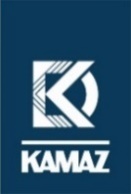 АНКЕТА ПОТЕНЦИАЛЬНОГО ПОСТАВЩИКАУСЛУГ ПО ДОСТАВКЕ ГРУЗОВС помощью данной анкеты АО “КАМА ДИЗЕЛЬ” составит полную картину о Вашей Фирме, что может повлиять на дальнейшее совместное сотрудничество. ОБЩИЕ СВЕДЕНИЯПредоставьте, пожалуйста, информацию об Администрации (генеральный директор, коммерческий директор) Вашей фирмы СВЕДЕНИЯИсполнитель (лицо(а), заполняющее(ие) анкету): ФИО, должность Спасибо за уделенное нам время и предоставленную информацию!Заполненную Анкету отправьте, пожалуйста, на электронный адрес:  KD@kama-diesel.ru------------------------------------------------------------------------------------------------------------------------Ознакомьтесь, пожалуйста, с ключевыми требованиямик поставщикам услуг по доставке грузов:	1) Постоплата в течение 15 календарных дней с даты подписания акта сдачи-приемки выполненных услуг обеими сторонами.							2) Заключение договора по типовой форме АО "КАМА ДИЗЕЛЬ".					3) Комплекс услуг: транспорт, таможенное оформление.					4) 100% соблюдение сроков поставки.								5) GPS отслеживание во всех транспортных средствах.					6) Возможность транспортировки грузов всеми видами транспорта.	7) Предоставление коммерческого предложения на доставку груза в течение 8 часов.			Фирма:Адрес:Местонахождение:Контактное лицо:Тел.Должность:Факс.Контактное лицо:Тел.Должность:Факс.1Дата основания Вашей фирмы2Вид услуги (комплексное обслуживание по доставке грузов, доставка грузов по территории РФ)3Для каких предприятий Вы осуществляете аналогичные услуги?4Общее количество сотрудников Вашей фирмы5Местонахождение головного офиса и представительств (если имеются)6Дополнительная информация, какую Вы можете предоставить